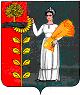 РОССИЙСКАЯ ФЕДЕРАЦИЯСОВЕТ ДЕПУТАТОВ СЕЛЬСКОГО   ПОСЕЛЕНИЯ  КАВЕРИНСКИЙ СЕЛЬСОВЕТДобринского муниципального района Липецкой области      31- сессия V-созываРЕШЕНИЕ09.08.2017 г.                                      с. Паршиновка                                           № 70-рсО Порядке ведения перечня видов муниципального контроля и органов местного самоуправления, уполномоченных на их осуществление                                                 на территории сельского поселения                                                                       Каверинский сельсовет           Руководствуясь протестом прокуратуры Добринского района,     Федеральным законом от  03.07.2016 № 277-ФЗ «О внесении изменений в Федеральный закон "О защите прав юридических лиц и индивидуальных предпринимателей при осуществлении государственного контроля (надзора) и муниципального контроля" и Федеральный закон "О стратегическом планировании в Российской Федерации»,   Федеральным законом от 26.12.2008г. № 294-ФЗ                          «О защите прав юридических лиц и индивидуальных предпринимателей при осуществлении государственного контроля (надзора) и муниципального контроля», Совет депутатов сельского поселения Каверинский сельсовет  РЕШИЛ:1. Принять Порядок ведения перечня видов муниципального контроля и органов местного самоуправления, уполномоченных на их осуществление на территории сельского   поселения Каверинский сельсовет   (приложение 1).2. Утвердить Форму перечня видов муниципального контроля и органов местного самоуправления, уполномоченных на их осуществление на территории сельского   поселения Каверинский сельсовет   (приложение 2).3. Разместить настоящее решение на официальном сайте администрации сельского поселения Каверинский сельсовет в информационно-телекоммуникационной сети «Интернет».4. Направить указанный нормативно-правовой акт главе сельского поселения для подписания и официального обнародования.         5. Настоящее решение вступает в силу со дня его официального обнародования.Совет депутатовсельского поселения Каверинский сельсовет                                                                         В.Г.ЯковлевПриложение 1 Принят 	решением Совета депутатов сельского поселения Каверинский сельсовет  от 09.08.2017г. № 70-рсПОРЯДОКведения перечня видов муниципального контроля и органов местного самоуправления, уполномоченных на их осуществление на территории сельского поселения Каверинский сельсовет  1. Настоящий Порядок ведения перечня видов муниципального контроля и органов местного самоуправления, уполномоченных на их осуществление,                    на территории  сельского поселения Каверинский сельсовет,   разработан в целях обеспечения соблюдения прав юридических лиц и индивидуальных предпринимателей при осуществлении муниципального контроля на территории   сельского поселения Каверинский сельсовет, обеспечения доступности и прозрачности сведений об осуществлении видов муниципального контроля органами местного самоуправления, уполномоченными на их осуществление.2.	Перечень видов муниципального контроля и органов местного самоуправления, уполномоченных на их осуществление на территории сельского    поселения Каверинский сельсовет   (далее - Перечень), представляет собой систематизированный перечень сведений:- о видах муниципального контроля, осуществляемого органами местного самоуправления сельского поселения Каверинский сельсовет;- об органах местного самоуправления сельского    поселения Каверинский сельсовет, уполномоченных на осуществление соответствующих видов муниципального контроля на территории на территории сельского    поселения Каверинский сельсовет.3. Ведение Перечня осуществляет Администрация  сельского   поселения Каверинский сельсовет   (далее - держатель Перечня).4. Ведение Перечня включает в себя следующие процедуры:4.1. Включение в Перечень сведений с присвоением регистрационного номера;4.2. Внесение изменений в сведения, содержащиеся в Перечне;4.3. Исключение сведений из Перечня.5. Основанием для внесения изменений в сведения, содержащиеся в Перечне, либо исключения сведений из Перечня является принятие нормативного правового акта о прекращении действия или изменении правовых норм, наделяющих орган местного самоуправления на территории сельского   поселения Каверинский сельсовет по осуществлению соответствующего контроля (надзора).5.1. Не позднее 10 дней с момента принятия нормативного правового акта,  уполномоченное должностное лицо администрации  сельского поселения Каверинский сельсовет,  обязано представить необходимую информацию для внесения изменений в сведения, содержащиеся в Перечне, либо исключения сведений из Перечня.6. Для включения (исключения) сведений в Перечень (из Перечня) глава   сельского   поселения Каверинский сельсовет   представляет держателю Перечня официальное письмо, содержащее следующую информацию:- наименование вида муниципального контроля, которое необходимо включить (исключить) в Перечень (из Перечня). В случае изменения наименования осуществляемого вида муниципального контроля необходимо указать предлагаемую редакцию наименования вида муниципального контроля;- реквизиты нормативного правового акта (актов), в соответствии с которым (которыми) необходимо включить (исключить) соответствующие сведения в Перечень (из Перечня).6.1.	Держатель Перечня осуществляет проверку представленной органом местного самоуправления сельского поселения Каверинский сельсовет   информации на предмет соответствия действующему законодательству.Срок проверки указанной информации не может превышать двух рабочих дней.6.2.	В случае выявления ошибок или неточностей держатель Перечня вправе запросить дополнительную информацию о сведениях, подлежащих включению в Перечень, которые соответствующий орган местного самоуправления сельского   поселения Каверинский сельсовет   обязан представить в течение пяти рабочих дней.6.3.	По результатам проверки информации, представленной органом местного самоуправления сельского поселения Каверинский сельсовет, держатель Перечня в течение 30 дней вносит в установленном порядке представленные сведения в Перечень.6.4. Перечень подлежит размещению на официальном сайте администрации сельского поселения Каверинский сельсовет в информационно-телекоммуникационной сети «Интернет».Приложение 2	к решению Совета депутатов сельского поселения Каверинский сельсовет  от 09.08.2017г. № 70-рсФорма перечнявидов муниципального контроля и органов местного самоуправления, уполномоченных на их осуществление на территории сельского   поселения Каверинский сельсовет  №п/пНаименование видов муниципального контроляОснование (реквизиты нормативного правового акта)Орган местного самоуправления уполномоченный                                      на осуществление муниципального контроля